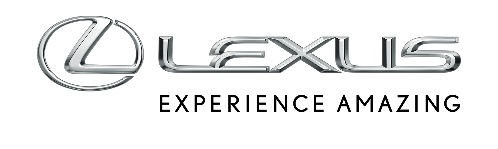 14 GRUDNIA 2023APLIKACJA LBX AI EXPERIENCE Z POMOCĄ SZTUCZNEJ INTELIGENCJI STWORZY UNIKALNE GRAFIKIInnowacyjna aplikacja bazująca na sztucznej inteligencji z Lexusem LBX w roli głównejIntuicyjny interfejs pozwala tworzyć wyjątkowe grafikiLBX Experience pozwala dobrać wersję wyposażenia autaLexus LBX z szerokimi możliwościami personalizacji autaNowy Lexus LBX to najmniejszy model w portfolio marki, który został zaprojektowany i stworzony z myślą o europejskim rynku. Przełomowy crossover dostępny jest wyłącznie z napędem hybrydowym. Charakteryzuje się najwyższą jakością wykonania i nowatorskim podejściem do wersji wyposażenia, by klienci mogli najlepiej dopasować nowego LBX do swojego stylu życia. W tym duchu Lexus stworzył bazującą na sztucznej inteligencji aplikację LBX AI Experience, pozwalającą użytkownikom wygenerować grafikę z nowym crossoverem w roli głównej na podstawie treści z mediów społecznościowych lub wizualnych preferencji użytkownika.Po zalogowaniu się na konto na Instagramie sztuczna inteligencja przeanalizuje estetykę, osobowość, tekstury i paletę kolorów wybranych przez użytkownika postów. Następnie LBX AI Experience wygeneruje niestandardową wizualizację. Osoby nieposiadające konta na Instagramie, mogą zaprojektować unikalną grafikę z wybranych przez siebie zdjęć, które pozwolą aplikacji zrozumieć ich preferencje. Aplikacja jest w stanie stworzyć miliony wyjątkowych wariacji obrazów.Dostępny pod adresem https://www.lexus-polska.pl/new-cars/lbx/experience hub LBX Experience oprócz aplikacji opartej na sztucznej inteligencji pozwala także wybrać taką wersję auta, która najlepiej odzwierciedla charakter, potrzeby i upodobania estetyczne użytkownika oraz zobaczyć auto w 360 stopniach.Najwyższy poziom personalizacji w Lexusie LBXAplikacja LBX AI Experience wpisuje się w charakter nowego modelu Lexusa, który umożliwia bardzo detaliczną personalizację auta. Poza bazowym wariantem wyposażenia, do wyboru są cztery tematyczne „atmosfery” stworzone z myślą o różnych odbiorcach - wersje Elegant i Relax dają poczucie ekskluzywności, zaś wersje Emotion i Cool mają bardziej dynamiczny i sportowy charakter. Z okazji rozpoczęcia produkcji do oferty wprowadzono limitowaną atmosferę Original Edition, wyróżniającą się kompletnym wyposażeniem, specjalnymi ciemnymi, 18-calowymi felgami oraz dodatkowymi listwami zderzaków, a także napisem “Original Edition” na tylnej kanapie.Zupełnie nowy poziom personalizacji zaoferuje również program Lexus Bespoke Build, pozwalający stworzyć wnętrze skrojone na miarę każdego klienta. Usługa daje możliwość zmiany koloru pasów bezpieczeństwa, wzoru haftu tapicerki, a nawet koloru przeszyć czy zdobień na elementach wykończenia. Gama dostępnych opcji obejmuje zamsz Ultrasuede w różnych wersjach kolorystycznych oraz prestiżowe wykończenie ze skóry L-anilinowej, dostępne do tej pory wyłącznie we flagowym sedanie LS.Lexus LBX to miejski crossover pełen nowoczesnych rozwiązań i zaawansowanych technologii jak wirtualny kokpit o przekątnej 12,3-cala, który zmienia swój wygląd w zależności od wyboru trybu jazdy lub po dostosowaniu treści przez kierowcę. LBX-a można doposażyć także w wyświetlacz HUD, a komfort podróżowania podnosi dostępny system premium audio Mark Levinson oraz nowatorski system oczyszczania powietrza w kabinie nanoe™ X, jak również elektrycznie otwierana i zamykana klapa bagażnika.